    Geraldton District Hospital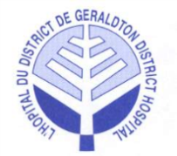 Minutes of theRegular Board MeetingHeld in the Boardroom at the Geraldton District Hospital, Tuesday, January 14, 2020 at 5:30 pmPresent:		Dorene Boulanger 		Mark Wright			Victor Tschajka 	Voting 		Jamie McPherson 		Ralph Humphreys		Willy Anton  		       Terry Popowich 		Kathryn Legault		Cheryl Checkley		Sanna HumphreysNon-Voting		Lucy Bonanno			Dr. Ryan Zufelt  		Dr. Roy Laine	              Brigitte Ouellet		Ian McPherson 		Laurie Heerema	Jena Goulet (recorder)Regrets:						Voting			Non-Voting		Guests:		Scott Potts (T)			A. Tjong (T)					Board Composition (voting):	8 Elected 	2 Appointments	Total =	10Current Vacancies (voting):		1 Elected	0 Appointments	Total =	1Total Board Members (voting):  	10		Present:  10		Attendance:  100%1.0 CALL TO ORDER1.1 Welcome and Chair’s Opening Remarks:● The meeting was called to order at 5:51 pm, by the Chair, D. Boulanger.● D. Boulanger read the Treaty Acknowledgement.2.0 DECLARATION OF CONFLICTS OF INTEREST● J. McPherson declared a conflict for Item 10.0 Capital Plan/CFO Report.3.0 ADOPTION OF THE AGENDA● D. Boulanger asked if there were any amendments to the agenda.● Item 7.1 Regular Board Minutes, move from Consent Agenda to Item 8.1 Lifted from Consent Agenda,● Item 7.2.1 MAC Meeting Minutes – November 29th, 2019, move from Consent Agenda to Item 8.2 Lifted from Consent Agenda,● Add under New Business, Item 11.4 Exit Interviews,● Add under New Business, Item 11.5 Anishnabe Committee.It was moved by J. McPherson and seconded by K. Legault that the agenda be approved as amended.CARRIED. 4.0 PRESENTATIONS4.1 Wealth Management Report 2019● A. Tjong presented the Wealth Management Report for 2019 to the Board members.● L. Bonanno to speak with A. Tjong to determine plans for the excess equity in the portfolio.4.2 ER Projects Update● S. Potts presented the Emergency Department Project updates to the Board members.5.0 CORRESPONDENCE5.1 Patient Story● L. Bonanno summarized the story for the Board members.6.0 EDUCATION6.1 Guide to Good Governance – Chapter 9, pages 245-260● D. Boulanger asked if there were any questions or concerns regarding the assigned reading.● The reading was discussed.● Peer Assessments are scheduled to take place at the March Board of Directors meeting.● Chapter 10, pages 261-271 were assigned for the next Board meeting.7.0 CONSENT AGENDA7.1 Regular Board Meeting Minutes – December 3rd, 2019	7.1.1 Standard Format	● Lifted from Consent Agenda.	7.1.2 New Format	● Lifted from Consent Agenda.7.2 Medical Advisory Committee Meeting Minutes 	7.2.1 November 28th, 2019	● Lifted from Consent Agenda.	7.2.2 December 16th, 20197.3 CCS Report7.4 CNE Report7.5 COS ReportIt was moved by K. Legault and seconded S. Humphreys to accept the Consent Agenda as amended.CARRIED.8.0 ITEMS LIFTED FROM CONSENT AGENDA8.1 Regular Board Minutes – December 3rd, 2019 – Standard vs. New Formats● Both formats presented to the Board were discussed.● It was decided by the Board that the New Format will be applied.8.2 Medical Advisory Committee Meeting Minutes – November 28th, 2019● The CCS Report and the possible memorandum between GDH and Hearst from the MAC meeting were discussed.It was moved by J. McPherson and seconded by K. Legault to accept the Items Lifted from Consent Agenda as presented.CARRIED.9.0 BUSINESS ARISING FROM MINUTES9.1 Board Retreat in Hearst● Discussion occurred.9.2 Temporary Parking at the Geraldton Composite High School● Discussion occurred.● L. Bonanno to approach the Composite High School about the temporary parking to inquire if a decision has been made.9.3 GDH Joining an OHT Hub● Discussion occurred.● L. Bonanno to provide more information at the next Board meeting.J. McPherson stepped out of the meeting due to a conflict of interest at 6:41 pm.10.0 CAPITAL PLAN / CFO REPORT10.1 HAPS 2020-2021● I. McPherson presented the First Draft of the HAPS 2020/2021.● The reports were discussed.● The Board would like the Draft of the HAPS 2020/2021 to be redone with more documentation and specifics provided at the February Board meeting.It was moved by V. Tschajka and seconded by S. Humphreys that the FY2021 HAPS Annual Planning Budget Submission be approved as deferred.CARRIED.J. McPherson returned to the meeting at 7:02 pm.11.0 NEW BUSINESS11.1 Incident Reports (RL6) – September, October, November 2019● Report was received.11.2 Executive Limitation Policies (BOD-EXL 1-16) Review● The policies were reviewed and discussed.● J. Goulet to make the necessary revisions to Policy BOD-EXL-16: CEO Expense Reporting and Approval, as stated by D. Boulanger. 11.3 Strategic Plan Review Q3● The report was received and discussed.11.4 Exit Interviews● Discussion occurred about having a policy in place in regards to exit interviews for the Board of Directors.● L. Bonanno to work with J. Goulet and L. Roy to create a policy and present it for approval at the February Board meeting.L. Heerema stepped out of the meeting at 7:35 pm.11.5 Anishnabe Committee● Discussion occurred in regards to committee meetings.● Meeting to be scheduled in the near future.12.0 LINKAGES & PARTNERSHIPS12.1 QIC Terms of Reference – PFA Voting Privileges● Report was received.12.2 QIC Meeting Minutes – December 12th, 2019● Report was received.L. Heerema returned to the meeting at 7: 39 pm.12.3 HCAC Meeting Minutes – December 11th, 2019● Report was received and discussed.12.4 ER Project Report – December 2019● Report was received.12.4.1 ER Project Ad Hoc Committee Meeting Minutes – December 17th,           2019	● Report was received.12.5 Geraldton District Hospital Auxiliary Report● S. Humphreys stated that the AGM meeting for the GDH Auxiliary will be taking place Tuesday, January 21st, 2020 at 7:00 pm.It was moved by J. McPherson and seconded by K. Legault that the Linkages & Partnerships reports be accepted as presented.CARRIED.13.0 CEO REPORT● L. Bonanno presented her report to the Board.13.1 Superior North Emergency Medical Services Strategic Plan● Report was received.It was moved by W. Anton and seconded by T. Popowich that the report from the CEO be approved as presented.CARRIED.14.0 DECISION OF THE BOARD● The list of Physician Privileges requests from the MAC meeting was presented to the Board for review.It was moved by V. Tschajka and seconded by M. Wright that the list of Physician Privileges be approved as presented.CARRIED.15.0 ROUND TABLE DISCUSSION● Discussion occurred.16.0 MONTHLY MEETING EVALUATION● The Monthly Evaluation Form was provided to the members. They were filled out and handed back to J. Goulet.17.0 IN CAMERA MEETING● In Camera Session held on January 14, 2020 was called to order at 5:28 pm.18.0 TERMINATION OF IN CAMERA MEETING● In Camera Session held on January 14, 2020 was terminated at 5:50 pm.  19.0 MEETING WITH MANAGEMENT (CEO ONLY)20.0 MEETING WITHOUT MANAGEMENT21.0 TERMINATION OF REGULAR BOARD MEETINGIt was moved by M. Wright and seconded by W. Anton that the Board of Directors Meeting be adjourned at 7:48 pm.CARRIED.____________________________________________________Board Chair Signature